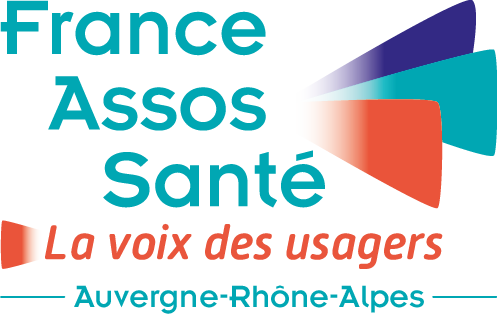 ETRE ACTEUR DANS LA PREVENTION DU RISQUE INFECTIEUX En partenariat avec le CPIAS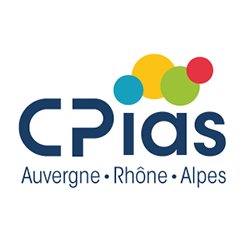 Date : 16/11/ 2020, de 9h30 à 17h00		 Lieu : Lyon « Je suis RU en CDU et l’établissement m’a proposé de rejoindre le CLIN/de participer aux réunions du groupe d’hygiène. Je ne connais ni l’instance ni le rôle que j’aurais à y jouer... »OBJECTIFSConnaître les bases sur les infections associées aux soinsUtiliser les indicateurs pour améliorer la qualitéMaîtriser le rôle des acteurs au sein de l’instanceSavoir prendre la parole pour exprimer un avis et faire des propositions au sein du CLIN. CE DONT NOUS PARLERONSLes microbes et leurs modes de transmissionLes infections associées aux soinsLes indicateurs de lutte contre les infections nosocomialesLe rôle du RU au sein du CLINL’implication du RU dans la lutte contre les infections associées aux soins ETRE ACTEUR DANS LA PREVENTION DU RISQUE INFECTIEUXBulletin d’inscription à la formation du 16/11/2020 à LyonNom  							 Prénom 					Région : 												Votre adresse :																								Votre téléphone : __.__.__.__.__.	Votre E-mail : ______________@______________Est-ce votre première inscription aux formations de France Assos Santé ?  OUI 		 NON 	Si non, à quelle formation avez-vous déjà participé ? 
																								Etes-vous :  représentant des usagers  autre, précisez : ………………………………………………………….Instances où vous représentez les usagers : Commission des usagersConseil de Surveillance d’établissement public ou conseil d’administration d’établissement de santé privéConférence territoirial de santé (CTS)Conférence régionale de la santé et de l’autonomie (CRSA) Commission de conciliation et d’indemnisation (CCI) Comité de protection des personnes (CPP) Conseil de la CPAM Autre (préciser) : 		Depuis combien de temps êtes-vous représentant des usagers ? __________________Date de votre 1er mandat de représentant des usagers : _____________________ Pour vous, représenter les usagers, c’est (plusieurs réponses possibles) la mission d’une association de patients  une affaire de juristes un pis-aller face au fonctionnement de l’hôpital faire de la figuration un moyen de mettre en œuvre la démocratie sanitaire  apporter un regard neuf à la communauté hospitalière  le socle de la défense des droits des patients Comment avez-vous appris à représenter les usagers ?  en doublon, avec un tuteur  grâce à une formation dans mon association grâce à des formations du CISS sur le tas, en le faisant  c’est inné, chez moi  grâce à des connaissances juridiques professionnelles grâce à des connaissances médicales professionnelles autrement : 				Pour vous, quelles sont les missions d’un représentant des usagers en CLIN ?Qu’attendez-vous de cette formation ? 3 bonnes raisons de vous y inscrire :---Quelles questions voudriez-vous voir abordées durant la formation ?Quelles sont les principales difficultés qui se présentent à vous dans votre mandat de représentant ? Si vous n’avez encore jamais exercé de mandat de représentation, quelles sont vos questions ? Vos craintes et appréhensions (si vous en avez) ? Merci d’avoir rempli ce questionnaire. Il permettra aux formateurs de mieux ajuster leur intervention à vos profils et questionnements. 